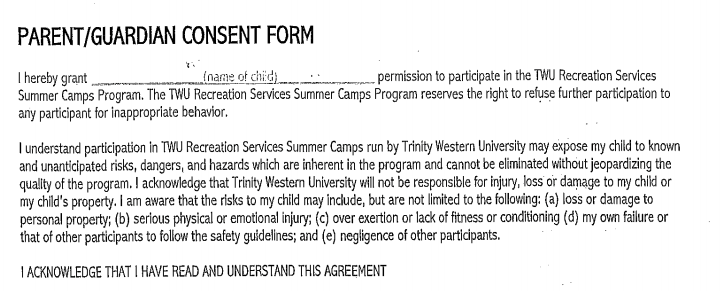 SIGNATURE: _____________________________		DATE: __________________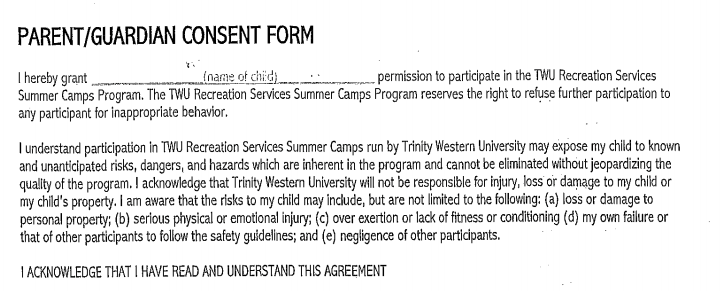 SIGNATURE: _____________________________		DATE: __________________